ПОЯСНИТЕЛЬНАЯ ЗАПИСКА        Данная рабочая программа составлена в соответствии с требованиями Государственного стандарта (Утвержден приказом Министерства образования и науки Российской Федерации от «17» декабря 2010 г. № 1897). Примерные программы основного общего  образования. Математика. (Стандарты второго поколения) – М.: Просвещение, 2010 Программы. Математика. 5-9 классы А.Г.Мерзляк,В.Б.Полонский,М.С.Якир, Е.В.Буцко – 2-е изд.,  доработанное. - М.: Вентана-Граф, 2013 Учебник Алгебра. 9 класс А.Г.Мерзляк,В.Б.Полонский,М.С.Якир,  – М.: Вентана-Граф, 2019Дидактический материал Алгебра. 9 класс А.Г.Мерзляк,В.Б.Полонский,М.С.Якир,  – М.: Вентана-Граф, 2019Методическое пособие Алгебра 9 класс А.Г.Мерзляк,В.Б.Полонский,М.С.Якир, Е.В.Буцко  - М.: Вентана-Граф, 2019         Программа по алгебре составлена на основе Фундаментального ядра содержания общего образования, требований к результатам освоения образовательной программы основного общего образования, представленных в федеральном государственном стандарте основного общего образования с учётом преемственности программ для начального образования по математике.        В ней также учитываются доминирующие идеи и положения программы развития и формирования универсальных учебных действий для основного общего образования, которые обеспечивают формирование гражданской идентичности, коммуникативных качеств личности и способствуют формированию ключевой компетенции – умения учиться.       Курс алгебры класса является базовым для математического образования и развития школьников. Алгебраические знания и умения необходимы для изучения геометрии, алгебры и математического анализа в 10-11 классах, а также смежных дисциплин.Практическая значимость школьного курса алгебры 9 класса состоит в том, что предметом её изучения являются количественные отношения и процессы реального мира, описанные математическими моделями. В современном обществе математическая подготовка необходима каждому человеку, так как математика присутствует во всех сферах человеческой деятельности.Одной из основных целей изучения алгебры является развитие мышления, прежде всего формирование абстрактного мышления. В процессе изучения алгебры формируется логическое и алгоритмическое мышление, а также такие качества мышления, как сила и гибкость, конструктивность и критичность. Для адаптации в современном информационном обществе важным фактором является формирование математического стиля мышления, включающего в себя индукцию и дедукцию, обобщение и конкретизацию, анализ и синтез, классификацию и систематизацию, абстрагирование и аналогию.       Обучение алгебре даёт возможность школьникам научиться планировать свою деятельность, критически оценивать её, принимать самостоятельные решения, отстаивать свои взгляды и убеждения.В процессе изучения алгебры школьники учатся излагать свои мысли ясно и исчерпывающе, приобретают навыки чёткого и грамотного выполнения математических записей, при этом использование математического языка позволяет развивать у учащихся грамотную письменную и устную речь.Знакомство с историей развития алгебры как науки формирует у учащихся представление об алгебре как части общечеловеческой культуры.     Значительное внимание в изложении теоретического материала курса уделяется его мотивации, раскрытию сути основных понятий, идей, методов. Обучение построено на базе теории развивающего обучения, что достигается особенностями изложения теоретического материала и упражнениями на сравнение, анализ, выделение главного, установление связей, классификацию, обобщение и систематизацию. Особо акцентируются содержательное раскрытие математических понятий, толкование сущности математических методов, и области их применения, демонстрация возможности применения теоретических знаний для решения разнообразных задач прикладного характера, например решение текстовых задач, денежных и процентных расчетов, умение пользоваться количественной информацией, представленной в различных формах, умение читать графики. Осознание общего, существенного является основной базой для решения упражнений, Важно приводить детальные пояснения к решению типовых упражнений. Этим раскрывается суть метода, подхода, предлагается алгоритм или эвристическая схема решения упражнений определённого типаОбщая характеристика учебного предмета «Алгебра».
   Алгебра как содержательный компонент математического образования в основной школе нацелена на формирование математического аппарата для решения задач из математики, смежных предметов, окружающей реальности. Язык алгебры подчеркивает значение математики как языка для построения математических моделей, процессов и явлений реального мира. Одной из основных задач изучения алгебры является развитие алгоритмического мышления, необходимого, в частности, для усвоения курса информатики; овладение навыками дедуктивных рассуждений. Преобразование символических форм вносит свой специфический вклад в развитие воображения, способностей к математическому творчеству. Другой важной задачей изучения алгебры является получение школьниками конкретных знаний о функциях как важнейшей математической модели для описания и исследования разнообразных процессов (равномерных, равноускоренных, экспоненциальных, периодических и др.), для формирования у учащихся представлений о роли математики в развитии цивилизации и культуры.Элементы логики, комбинаторики, статистики и теории вероятностей становятся обязательным компонентом школьного образования, усиливающим его прикладное и практическое значение. Этот материал необходим прежде всего, для формирования функциональной грамотности – умений воспринимать и анализировать информацию, представленную в различных формах, понимать вероятностный характер многих реальных зависимостей, производить простейшие вероятностные расчеты. Изучение основ комбинаторики позволит учащемуся осуществлять рассмотрение случаев, перебор и подсчет числа вариантов, в том числе в простейших прикладных задачах.   При изучении статистики и теории вероятностей обогащаются представления о современной картине мира и методах его исследования, формируется понимание роли статистики как источника социально значимой информации и закладываются основы вероятностного мышления.Описание места учебного предмета «Алгебра» в учебном плане:В соответствии с требованиями Федерального государственного образовательного стандарта основного общего образования предмет «Алгебра» изучается с 7-го по 11-й класс. Согласно федеральному базисному учебному плану, на изучение алгебры в 9-м классе отводится не менее 102 часов, из расчета 3 часа в неделю. Таким образом, учебный план МКОУ Новохайская школа содержит в 9-ом классе 3 часа в неделю или 102 часа год.Личностные, метапредметные и предметные результаты освоения содержания курса алгебра 9 класса.Изучение алгебры по данной программе способствует формированию у учащихся личностных, метапредметных и предметных результатов обучения, соответствующих требованиям федерального государственного образовательного стандарта основного общего образования.Личностные результаты:1) воспитание российской гражданской идентичности; патриотизма, уважения к Отечеству, осознания вклада отечественных учёных в развитие мировой науки;2) ответственное отношение к учению, готовность и способность обучающихся к саморазвитию и самообразованию на основе мотивации к обучению и познанию;3) осознанный выбор и построение дальнейшей индивидуальной траектории образования на базе ориентировки в мире профессий и профессиональных предпочтений с учётом устойчивых познавательных интересов, а так же на основе формирования уважительного отношения к труду, развитие опыта участия в социально значимом труде;4) умение контролировать процесс и результат учебной и математической деятельности;5) критичность мышления, инициатива, находчивость, активность при решении математических задач.Метапредметные результаты:1) умение самостоятельно определять цели своего обучения, ставить и формулировать для себя новые задачи в учёбе, развивать мотивы и интересы своей познавательной деятельности;2) умение соотносить свои действия с планируемыми результатами, осуществлять контроль своей деятельности в процессе достижения результата, определять способы действия в рамках предложенных условий и требований, корректировать свои действия в соответствии изменяющейся ситуацией;3) Умение определять понятия, создавать обобщения, устанавливать аналогии, классифицировать, самостоятельно выбирать основания и критерии для классификации;4) умение устанавливать причинно- следственные связи, строить логические рассуждения, умозаключения ( индуктивное, дедуктивное, по аналогии) и делать выводы;5) развитие компетентности в области использования информационно-коммуникационных технологий;6) первоначальные представления о идеях и методах математики как об универсальном языке науки и техники, о средстве моделирования явлений и процессов;7) умение видеть математическую задачу в контексте проблемной ситуации в других дисциплинах, в окружающей жизни;8) умение находить в различных источниках информацию, необходимую для решения математических проблем, и представлять её в понятной форме, принимать решение у условиях неполной или избыточной, точной или вероятностной информации;9) Умение понимать и использовать математические средства наглядности ( графики, таблицы, схемы и др.) для иллюстрации, интерпретации, аргументации;10) умение выдвигать гипотезы при решении задачи, понимать необходимость их проверки;11) понимание сущности алгоритмических предписаний и умение действовать в соответствии с предложенным алгоритмом.Предметные результаты:1) осознание значения математики в повседневной жизни человека;2) представление о математической науке как сфере математической деятельности, об этапах её развития, о её значимости для развития цивилизации3) развитие умение работать с учебным математическим текстом ( анализировать извлекать необходимую информацию), точно и грамотно излагать свои мысли с применением математической терминологии и символики, проводить классификацию, логические обоснования;4) владение базовым понятийным аппаратом по основным разделам содержания;5) систематические знания о функциях и их свойствах;6) практически значимые математические умения и навыки, их применение к решению математических и нематематических задач, предполагающее умения:выполнять вычисления с действительными числами;решать текстовые задачи с помощью уравнений и систем уравнений;использовать алгебраический язык для описания предметов окружающего мира и создания соответствующих математических моделей;выполнять тождественные преобразования алгебраических выражений;.исследовать линейные функции и строить их графики.Содержание учебного материала курса алгебры 9 класса.Неравенства.Числовые неравенства и их свойства. Почленное сложение и умножение числовых неравенств. Линейные неравенства с одной переменной и их сис-темы.Основная   цель — ознакомить учащихся с применение: неравенств для оценки значений выражений, выработать умение решать линейные неравенства с одной переменной и их системы. Свойства числовых неравенств составляют ту базу, на которой основано решение линейных неравенств с одной переменной. Теоремы о почленном сложении и умножении неравенств, находить применение при выполнении простейших упражнений на оценку выражений по методу границ. Вводятся понятия абсолютной погрешности и точности приближения, относительной погрешности. Умения проводить дедуктивные рассуждения получают развитие как при доказательствах указанных теорем, так и при выполнении упражнений на доказательства неравенств.В связи с решением линейных неравенств с одной переменно: дается понятие о числовых промежутках, вводятся соответствующие названия и обозначения. Рассмотрению систем неравенств одной переменной предшествует ознакомление учащихся с понятиями пересечения и объединения множеств.При решении неравенств используются свойства равносильных неравенств,  которые разъясняются на конкретных примерах. Особое внимание следует уделить отработке умения решат простейшие неравенства вида ах>b, ах<b, остановившись специально на случае, когда а <0.В этой теме рассматривается также решение систем двух линейных неравенств с одной переменной, в частности таких, которые записаны в виде двойных неравенств.Квадратичная функция.Функция. Свойства функций. Квадратный трехчлен. Разложение квадратного трехчлена на множители. Функция у = aх2 + bх + с, ее свойства и график. Степенная функция.Основная  цель — расширить сведения о свойствах функций, ознакомить учащихся со свойствами и графиком квадратичной функции.	В начале темы систематизируются сведения о функциях. Повторяются основные понятия: функция, аргумент, область опре-деления функции, график. Даются понятия о возрастании и убы-вании   функции,   промежутках   знакопостоянства.   Тем   самым создается база для усвоения свойств квадратичной и степенной  функций, а также для дальнейшего углубления функциональных представлений при изучении курса алгебры и начал анализа.Подготовительным шагом к изучению свойств квадратичной функции  является   также  рассмотрение  вопроса   о  квадратном трехчлене и его корнях, выделении квадрата двучлена из квадратного трехчлена, разложении квадратного трехчлена на множители.Изучение квадратичной функции начинается с рассмотрения функции у = ах2, ее свойств и особенностей графика, а также других частных видов квадратичной функции — функций у = ах2 + b, у = а (х - m)2. Эти сведения используются при изучении свойств квадратичной функции общего вида. Важно, чтобы учащиеся поняли, что график функции у = ах2 + bх + с может быть получен из графика функции у = ах2 с помощью двух па-раллельных переносов. Приемы построения графика функции y = ах2 + bх + с отрабатываются на конкретных примерах. При этом особое внимание следует уделить формированию у учащих-ся умения указывать координаты вершины параболы, ее ось симметрии, направление ветвей параболы.При изучении этой темы дальнейшее развитие получает умение находить по графику промежутки возрастания и убывания функ-ции, а также промежутки, в которых функция сохраняет знак.Учащиеся знакомятся со свойствами степенной функции у = хп при четном и нечетном натуральном показателе п. Вводит-ся понятие корня n-й степени. Они получают представление о нахождении значений корня с помощью калькулятора, причем выработка соответствующих умений не требуется.Неравенства с одной переменнойЦелые уравнения. Дробные рациональные уравнения. Нера-венства второй степени с одной переменной. Метод интервалов.Основная цель — систематизировать и обобщить сведе-ния о решении целых и дробных рациональных уравнений с од-ной переменной, сформировать умение решать неравенства вида ах2 + bх + с >0 или ах2 + bх + с <0, где а ≠ 0.В этой теме завершается изучение рациональных уравнений с одной переменной. В связи с этим проводится некоторое обобще-ние и углубление сведений об уравнениях. Вводятся понятия це-лого рационального уравнения и его степени. Учащиеся знако-мятся с решением уравнений третьей степени и четвертой степени с помощью разложения на множители и введения вспо-могательной переменной. Метод решения уравнений путем введе-ния вспомогательных переменных будет широко использоваться в дальнейшем при решении тригонометрических, логарифмиче-ских и других видов уравнений.Расширяются сведения о решении дробных рациональных уравнений. Учащиеся знакомятся с некоторыми специальными приемами решения таких уравнений.Формирование умений решать неравенства вида ах2 + bх + + с > 0 или ах2 + bх + с<О, где а ≠ 0 , осуществляется с опорой на сведения о графике квадратичной функции.Учащиеся знакомятся с методом интервалов, с помощью ко-торого решаются несложные рациональные неравенства.Неравенства с двумя переменными         Уравнение с двумя переменными и его график. Системы урав-нений второй степени. Решение задач с помощью систем уравнений второй степени. Неравенства с двумя переменными и их системы.Основная цель — выработать умение решать простейшие системы, содержащие уравнение второй степени с двумя перемен-ными, и текстовые задачи с помощью составления таких систем.В данной теме завершается изучение систем уравнений с дву-мя переменными. Основное внимание уделяется системам, в ко-торых одно из уравнений первой степени, а другое второй.Из-вестный учащимся способ подстановки находит здесь дальнейшее применение и позволяет сводить решение таких систем к решению квадратного уравнения.Ознакомление учащихся с примерами систем уравнений с двумя переменными, в которых оба уравнения второй степени, должно осуществляться с достаточной осторожностью и ограничиваться простейшими примерами.Привлечение известных учащимся графиков позволяет привести примеры графического решения систем уравнений. С помо-щью графических представлений можно наглядно показать учащимся, что системы двух уравнений с двумя переменными: второй степени могут иметь одно, два, три, четыре решения или не иметь решений.Разработанный математический аппарат позволяет существенно расширить класс содержательных текстовых задач, решаемых с помощью систем уравнений.Изучение темы завершается введением понятий неравенства двумя переменными и системы неравенств с двумя переменными. Сведения о графиках уравнений с двумя переменными используются при иллюстрации множеств решений некоторых простейших неравенств с двумя переменными и их систем.Элементы прикладной математики.       Математическое моделирование. Процентные расчеты. Приближенные вычисления. Основные правила комбинаторики. Относительная частота и вероятность случайного события. Классическое определение вероятности. Начальные сведения о статистике.Основная цель — ознакомить учащихся с понятиями пе-рестановки, размещения, сочетания и соответствующими форму-лами для подсчета их числа; ввести понятия относительной час-тоты и вероятности случайного события.Изучение темы начинается с решения задач, в которых требу-ется составить те или иные комбинации элементов и подсчитать их число. Разъясняется комбинаторное правило умножения, ко-торое используется в дальнейшем при выводе формул для подсче-та числа перестановок, размещений и сочетаний.  При изучении данного материала необходимо обратить внима-ние учащихся на различие понятий «размещение» и «сочета-ние», сформировать у них умение определять, о каком виде ком-бинаций идет речь в задаче.В данной теме учащиеся знакомятся с начальными сведениями из теории вероятностей. Вводится понятие «случайное собы-тие», «относительная частота», «вероятность случайного собы-тия». Рассматриваются статистический и классический подходы к определению вероятности случайного события. Важно обратить внимание учащихся на то, что классическое определение вероят-ности можно применять только к таким моделям реальных собы-тий, в которых все исходы являются равновозможными.Числовые последовательности.Числовые последовательности. Арифметическая и геометрическая прогрессии. Формулы п-гочлена и суммы первых n членов прогрессии. Бесконечно убывающая геометрическая прогрессия.Основная цель — дать понятия об арифметической и геометрической прогрессиях как числовых последовательностях особого вида.При изучении темы вводится понятие последовательности, разъясняется смысл термина «n-й член последовательности», вырабатывается умение использовать индексное обозначение. Эти сведения носят вспомогательный характер и используются для изучения арифметической и геометрической прогрессий.Работа с формулами n-го члена и суммы первых га членов прогрессий, помимо своего основного назначения, позволяет неоднократно возвращаться к вычислениям, тождественным преобразованиям, решению уравнений, неравенств, систем.Рассматриваются  характеристические  свойства арифметической   и   геометрической   прогрессий,   что   позволяет   расширить круг предлагаемых задач.7. Алгебра в историческом развитииЗарождение алгебры, книга о восстановлении и противопоставлении Мухаммеда аль-Хорезми. История формирования математического языка. История развития понятия функции. Л.Ф. Магницкий. П.Л. Чебышев. Н.И. Лобачевский. В.Я. Буняковский. А.Н. Колмогоров. Ф. Виет. П. Ферма. Р. Декарт. Н. Тарталья. Д. Кардано. Н. Абель. Б. Паскаль. Л. Пизанский. К. Гаусс.Повторение (итоговое)Основная цель. Повторить, закрепить и обобщить основные ЗУН, полученные в 9 классе.Планируемые результаты изучения алгебры в 9 классеВыпускник научится в 7-9 классах (для использования в повседневной жизни и обеспечения возможности успешного продолжения образования на базовом уровне)Элементы теории множеств и математической логики•	Оперировать на базовом уровне  понятиями: множество, элемент множества, подмножество, принадлежность;•	задавать множества перечислением их элементов;•	находить пересечение, объединение, подмножество в простейших ситуациях;•	приводить примеры и контрпримеры для подтверждения своих высказываний.В повседневной жизни и при изучении других предметов:•	использовать графическое представление множеств для описания реальных процессов и явлений, при решении задач других учебных предметов.Числа•	рациональное число, арифметический квадратный корень;•	оценивать значение квадратного корня из положительного целого числа; •	распознавать рациональные и иррациональные числа;•	сравнивать числа.В повседневной жизни и при изучении других предметов:•	оценивать результаты вычислений при решении практических задач;•	выполнять сравнение чисел в реальных ситуациях;•	составлять числовые выражения при решении практических задач и задач из других учебных предметов.Тождественные преобразования•	использовать формулы сокращенного умножения (квадрат суммы, квадрат разности, разность квадратов) для упрощения вычислений значений выражений;•	выполнять несложные преобразования дробно-линейных выражений и выражений с квадратными корнями.В повседневной жизни и при изучении других предметов:•	понимать смысл записи числа в стандартном виде; •	оперировать на базовом уровне понятием «стандартная запись числа».Уравнения и неравенства•	Оперировать на базовом уровне понятиями: равенство, числовое равенство, уравнение, корень уравнения, решение уравнения;•	проверять справедливость числовых равенств;•	решать квадратные уравнения по формуле корней квадратного уравнения;В повседневной жизни и при изучении других предметов:•	составлять и решать линейные уравнения при решении задач, возникающих в других учебных предметах.Функции•	Находить значение функции по заданному значению аргумента; •	находить значение аргумента по заданному значению функции в несложных ситуациях;•	определять положение точки по ее координатам, координаты точки по ее положению на координатной плоскости;•	по графику находить область определения, множество значений, нули функции, промежутки знакопостоянства, промежутки возрастания и убывания, наибольшее и наименьшее значения функции;•	строить график линейной функции;•	проверять, является ли данный график графиком заданной функции (линейной, квадратичной, обратной пропорциональности);•	определять приближенные значения координат точки пересечения графиков функций;В повседневной жизни и при изучении других предметов:•	использовать графики реальных процессов и зависимостей для определения их свойств (наибольшие и наименьшие значения, промежутки возрастания и убывания, области положительных и отрицательных значений и т.п.);•	использовать свойства линейной функции и ее график при решении задач из других учебных предметов.Текстовые задачи•	Решать несложные сюжетные задачи разных типов на все арифметические действия;•	строить модель условия задачи (в виде таблицы, схемы, рисунка или уравнения), в которой даны значения двух из трех взаимосвязанных величин, с целью поиска решения задачи;•	осуществлять способ поиска решения задачи, в котором рассуждение строится от условия к требованию или от требования к условию;•	составлять план решения задачи; •	выделять этапы решения задачи;•	интерпретировать вычислительные результаты в задаче, исследовать полученное решение задачи;•	решать несложные логические задачи методом рассуждений.В повседневной жизни и при изучении других предметов:•	выдвигать гипотезы о возможных предельных значениях искомых в задаче величин (делать прикидку).История математики•	Описывать отдельные выдающиеся результаты, полученные в ходе развития математики как науки;•	знать примеры математических открытий и их авторов, в связи с отечественной и всемирной историей;•	понимать роль математики в развитии России.Методы математики•	Выбирать подходящий изученный метод для решения изученных типов математических задач;•	Приводить примеры математических закономерностей в окружающей действительности и произведениях искусства.Выпускник получит возможность научиться в 7-9 классах (для обеспечения возможности успешного продолжения образования на базовом и углубленном уровнях)Элементы теории множеств и математической логики•	множество, характеристики множества, элемент множества, пустое, конечное и бесконечное множество, подмножество, принадлежность, включение, равенство множеств;•	изображать множества и отношение множеств с помощью кругов Эйлера;•	определять принадлежность элемента множеству, объединению и пересечению множеств; •	задавать множество с помощью перечисления элементов, словесного описания;•	оперировать понятиями: высказывание, истинность и ложность высказывания, отрицание высказываний, операции над высказываниями: и, или, не, условные высказывания (импликации);•	строить высказывания, отрицания высказываний.В повседневной жизни и при изучении других предметов:•	строить цепочки умозаключений на основе использования правил логики;•	использовать множества, операции с множествами, их графическое представление для описания реальных процессов и явлений.Числа•	Оперировать понятиями: множество натуральных чисел, множество целых чисел, множество рациональных чисел, иррациональное число, квадратный корень, множество действительных чисел;•	выполнять округление рациональных чисел с заданной точностью;•	сравнивать рациональные и иррациональные числа;•	представлять рациональное число в виде десятичной дробиВ повседневной жизни и при изучении других предметов:•	применять правила приближенных вычислений при решении практических задач и решении задач других учебных предметов;•	выполнять сравнение результатов вычислений при решении практических задач, в том числе приближенных вычислений;•	составлять и оценивать числовые выражения при решении практических задач и задач из других учебных предметов;•	записывать и округлять числовые значения реальных величин с использованием разных систем измерения.Тождественные преобразования•	раскладывать на множители квадратный   трехчлен;•	выполнять преобразования дробно-рациональных выражений: сокращение дробей, приведение алгебраических дробей к общему знаменателю, сложение, умножение, деление алгебраических дробей, возведение алгебраической дроби в натуральную и отрицательную степень;•	выполнять преобразования выражений, содержащих квадратные корни;•	выделять квадрат суммы или разности двучлена в выражениях, содержащих квадратные корни;•	выполнять преобразования выражений, содержащих модуль.В повседневной жизни и при изучении других предметов:•	выполнять преобразования алгебраических выражений при решении задач других учебных предметов.Уравнения •	Оперировать понятиями: уравнение, корень уравнения, равносильные уравнения, область определения уравнения;•	решать квадратные уравнения и уравнения, сводимые к квадратным с помощью тождественных преобразований;•	решать дробно-линейные уравнения;•	решать простейшие иррациональные уравнения;•	решать уравнения способом разложения на множители и замены переменной;•	решать несложные квадратные уравнения с параметром;•	решать несложные системы линейных уравнений с параметрами.В повседневной жизни и при изучении других предметов:•	составлять и решать квадратные уравнения, уравнения, к ним сводящиеся, системы линейных уравнений, при решении задач других учебных предметов;•	выполнять оценку правдоподобия результатов, получаемых при решении линейных и квадратных уравнений и систем линейных уравнений при решении задач других учебных предметов;•	выбирать соответствующие уравнения, или их системы для составления математической модели заданной реальной ситуации или прикладной задачи;•	уметь интерпретировать полученный при решении уравнения, или системы результат в контексте заданной реальной ситуации или прикладной задачи.Функции•	Оперировать понятиями: функциональная зависимость, функция, график функции, способы задания функции, аргумент и значение функции, область определения и множество значений функции, нули функции, промежутки знакопостоянства; •	строить графики квадратичной функций, обратной пропорциональности, функции вида:  ; 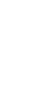 •	исследовать функцию по ее графику;•	находить множество значений, нули, промежутки знакопостоянства, монотонности квадратичной функции;В повседневной жизни и при изучении других предметов:•	иллюстрировать с помощью графика реальную зависимость или процесс по их характеристикам;•	использовать свойства и график квадратичной функции при решении задач из других учебных предметов.История математики•	Характеризовать вклад выдающихся математиков в развитие математики и иных научных областей;•	понимать роль математики в развитии России.Методы математики•	Используя изученные методы, проводить доказательство, выполнять опровержение;•	выбирать изученные методы и их комбинации для решения математических задач;•	использовать математические знания для описания закономерностей в окружающей действительности и произведениях искусства;•	применять простейшие программные средства и электронно-коммуникационные системы при решении математических задач.Формы организации учебного процесса:Технологии: дифференцированное обучение, обучение с применением опорных схем, ИКТ.Формы проведения занятий: лекции, комбинированные уроки, практикумы, повторительно-обобщающие уроки.Обучение несет деятельностный характер, акцент делается на обучение через практику, продуктивную работу учащихся в малых группах, использование межпредметных связей, развитие самостоятельности учащихся и личной ответственности за принятие решений. Будут созданы условия для самореализации школьников: участие в соревнованиях, презентациях, семинарах, конкурсах, олимпиадах, что должно способствовать активизации их самостоятельной деятельности, развитию креативности и формированию функциональной грамотности – умений воспринимать и анализировать информацию, представленную в различных формах.Разноуровневое обучение позволит каждому ученику приобрести предметную компетентность, достичь соответствующего уровня планируемых результатов, развить коммуникативные способности, овладеть навыками коллективной деятельности, научиться работать самостоятельно с учебным материалом.Формы и методы контроля ЗУН: самостоятельные работы, тесты, контрольные работыКалендарно тематическое планированиеОписание учебно-методического и материально-технического обеспечения образовательного процесса по предмету «Алгебра»Учебно-методическое обеспечение1. Программные документы:Примерные программы основного общего  образования. Математика. (Стандарты второго поколения) – М.: Просвещение, 20102. Учебники и учебно-методическая литература:Программы. Математика. 5-9 классы А.Г.Мерзляк,В.Б.Полонский,М.С.Якир, Е.В.Буцко – 2-е изд.,  доработанное. - М.: Вентана-Граф, 2013 Учебник Алгебра. 9 класс А.Г.Мерзляк,В.Б.Полонский,М.С.Якир,  – М.: Вентана-Граф, 2019Дидактический материал Алгебра. 9 класс А.Г.Мерзляк,В.Б.Полонский,М.С.Якир,  – М.: Вентана-Граф, 2019Методическое пособие Алгебра. 9 класс А.Г.Мерзляк,В.Б.Полонский,М.С.Якир, Е.В.Буцко  - М.: Вентана-Граф, 20193. Материально техническое обеспечениеРаздаточный дидактический материалТестыТематические таблицыКомпьютер, интерактивная доска4. Интернет-ресурсы1. www. edu - "Российское образование" Федеральный портал. 2.www.school.edu - "Российский общеобразовательный портал".3. www.school-collection.edu.ru/ Единая коллекция цифровых образовательных ресурсовДокументация, рабочие материалы для учителя математики
       4. www.it-n.ru"Сеть творческих учителей"5. www .festival.1september.ru   Фестиваль педагогических идей "Открытый урок"  6. www .nsportal– социальная сеть работников образования№ урокаСодержание(разделы, темы)Кол-вочасовДатыпроведенияДатыпроведенияПланируемые результаты (в соответствии с ФГОС)Планируемые результаты (в соответствии с ФГОС)Планируемые результаты (в соответствии с ФГОС)Домашнее задание.№ урокаСодержание(разделы, темы)Кол-вочасовпланфактПредметныеМетапредметныеЛичностныеДомашнее задание.1Повторение «Преобразование рациональных выражений»104.09.2020Используют математическую терминологию при записи и выполнении арифметического действия (сложения и вычитания)Регулятивные – работают по составленному плану, используют наряду с основными и дополнительные средства.  Познавательные – сопоставляют и отбирают информацию, полученную из разных источников. Коммуникативные – умеют выполнять различные роли в группе.Объяснение самому себе свои наиболее заметныедостижения; проявление  познавательный интерес к изучению предмета.№56,582Преобразование выражений, содержащих квадратные корни107.09.2020Умеют применять свойства арифметического квадратного корняРегулятивные: осознавать уровень и качество усвоения знаний и умений. Составлять план и последовательность выполнения работы.Познавательные: уметь выделять информацию из текстов разных видов. Произвольно и осознанно владеть общим приёмом решения заданийКоммуникативные: учиться критично относиться к своему мнению, с достоинством признавать ошибочность своего мнения.Формирование навыка осознанного выбора рационального способа решения заданий№89,90,1673Решение квадратных уравнений107.09.2020Знают методы решения неполных квадратных уравнений. Умеют применять формулы  при решения квадратных уравнений через дискриминантРегулятивные: находить и формулировать учебную проблему, составлять план выполнения работы. Познавательные: выбирать наиболее эффективные способы решения Коммуникативные: организовывать и планировать учебное сотрудничество с учителем и одноклассниками.Формирование навыков самоанализа и самоконтроля№165,22194Входная контрольная работа 111.09.2020Применяют теоретический материал, изученный в течение курса математики 8 класса при решении контрольных вопросов.Регулятивные: оценивать достигнутый  результат. Познавательные: выбирать наиболее эффективные способы решения задачи Коммуникативные: регулировать собственную деятельность посредством письменной речиОценивание т своей учебной деятельностиГлава 1НеравенстваГлава 1Неравенства205Числовые неравенства114.09.Распознают  и приводят примеры числовых неравенств, неравенств с переменными, линейных неравенств с одной переменной, двойных неравенствРегулятивные: определять последовательность промежуточных целей с учетом конечного результата, составлять план последовательности действий.Познавательные: уметь осуществлять анализ объектов, самостоятельно искать и отбирать необходимую информацию. Коммуникативные :организовывать и планировать учебное сотрудничество с учителем и одноклассниками.Формирование навыков организации и анализа своей деятельности, самоанализа и самокоррекции учебной деятельностип.1 №3,9(1-3)6Сравнение значений выражений114.09.Умеют применять правила сравнения Регулятивные: осознавать качество и уровень усвоения Познавательные: создавать структуру взаимосвязей смысловых единиц текста Коммуникативные: проявлять готовность к обсуждению разных точек зрения и выработке общей (групповой) позицииФормирование устойчивой мотивации к проблемно-поисковой деятельностип.1 №9(4-6),10.7Доказательство  неравенств118.09Пошагово отрабатывают алгоритмы доказательства неравенствРегулятивные: оценивать достигнутый результатПознавательные: выбирать наиболее эффективные способы решения задачи Коммуникативные: регулировать собственную деятельность посредством письменной речиФормирование навыка осознанного выбора рационального способа решения заданий.п.1 №12, 148Основные свойства числовых неравенств.121.09Применяют свойства числовых неравенствРегулятивные: самостоятельно находить и формулировать учебную проблему,составлять план выполнения работы. Познавательные: выполнять учебные задачи, не имеющие однозначного решения Коммуникативные: воспринимать текст с учетом поставленной учебной задачи, находить в тексте информацию, необходимую для ее решения.Формирование целевых установок учебной деятельностип.2.№37 399Применение основных свойств числовых неравенств121.09Применяют свойства числовых неравенств, сложения и умножения числовых неравенствРегулятивные: определять последовательность промежуточных целей с учетом конечного результата, составлять план последовательности действий.Познавательные: уметь осуществлять анализ объектов, самостоятельно искать и отбирать необходимую информацию Коммуникативные :организовывать и планировать учебное сотрудничество с учителем и одноклассниками.Формирование устойчивой мотивации к изучению и закреплению материалап.2№43(1,3,6),46,(1-4), 5210Сложение и умножение числовых неравенств125.09Применяют свойства числовых неравенств, сложения и умножения числовых неравенствРегулятивные: оценивать достигнутый результат Познавательные :создавать структуру взаимосвязей смысловых единиц текста Коммуникативные : аргументировать свою точку зрения, спорить и отстаивать свою позицию невраждебным для оппонентов образом..Формирование устойчивой мотивации к проблемно-поисковой деятельностип.3№61,6311Отработка навыков сложения и умножения числовых неравенств. Самостоятельная работа128.09Пошагово отрабатывают алгоритмы доказательства неравенствРегулятивные: определять последовательность промежуточных целей с учетом конечного результата, составлять план последовательности действий.Познавательные: уметь осуществлять анализ объектов, самостоятельно искать и отбирать необходимую информацию. Коммуникативные :организовывать и планировать учебное сотрудничество с учителем и одноклассниками.Формирование навыка осознанного выбора рационального способа решения заданий.п.3 №66,7012Оценивание значений выражений128.09Умение оценивать значение выраженийРегулятивные: осознавать качество и уровень усвоения Познавательные: создавать структуру взаимосвязей смысловых единиц текста Коммуникативные: проявлять готовность к обсуждению разных точек зрения и выработке общей (групповой) позицииФормирование целевых установок учебной деятельностип.3 №74,76,8213Неравенства с одной переменной102.10Решения неравенства с одной переменной.Регулятивные: оценивать достигнутый результатПознавательные: выбирать наиболее эффективные способы решения задачи Коммуникативные: регулировать собственную деятельность посредством письменной речиФормирование навыка сотрудничества с учителем и сверстникамип.4 №95,96(1- 3)101,10314Решение  линейных неравенств с одной переменной. 105.10Умение распознавать и изображать числовые промежуткиРегулятивные: самостоятельно находить и формулировать учебную проблему, составлять план выполнения работы.Познавательные: выполнять учебные задачи, не имеющие однозначного решения Коммуникативные: воспринимать текст с учетом поставленной учебной задачи, находить в тексте информацию, необходимую для ее решенияФормирование навыков организации и анализа своей деятельности, самоанализа и самокоррекции учебной деятельностип.5 №112,114,11615Числовые промежутки. Самостоятельная работа105.10Решение равносильных неравенствРегулятивные: определять последовательность промежуточных целей с учетом конечного результата, составлять план последовательности действий.Познавательные: уметь осуществлять анализ объектов, самостоятельно искать и отбирать необходимую информацию Коммуникативные :организовывать и планировать учебное сотрудничество с учителем и одноклассникамиФормирование устойчивой мотивации к изучению и закреплению материалап.5 №118(1-8),12716 Наибольшее и наименьшее целое значение неравенств109.10Нахождение  наибольшего и наименьшего целого значения неравенствРегулятивные: оценивать достигнутый результат.Познавательные :создавать структуру взаимосвязей смысловых единиц текста Коммуникативные : аргументировать свою точку зрения, спорить и отстаивать свою позицию невраждебным для оппонентов образом.Формирование целевых установок учебной деятельностип.5 №121,13717Решение  линейных неравенств с одной переменной. Числовые промежутки.112.10Применение свойст неравенств при решении заданий с параметрамиРегулятивные: оценивать достигнутый результатПознавательные: выбирать наиболее эффективные способы решения задачи Коммуникативные: регулировать собственную деятельность посредством письменной речиФормирование устойчивой мотивации к проблемно-поисковой деятельностип.5 №141,14318Отработка навыков  решения неравенств с одной переменной112.10 Решение неравенства с одной переменной, равносильных неравенств, решения системы неравенств с одной переменной, нахождениеобласти определения выражения;Регулятивные: самостоятельно находить и формулировать учебную проблему, составлять план выполнения работы.Познавательные: выполнять учебные задачи, не имеющие однозначного решения Коммуникативные: воспринимать текст с учетом поставленной учебной задачи, находить в тексте информацию, необходимую для ее решенияФормирование навыка осознанного выбора рационального способа решения заданий.п.5№129,131(1-2),13319Системы линейных неравенств с одной переменной116.10Решения системы неравенств с одной переменной, Регулятивные: формировать целевые установки учебной деятельности, выстраивать последовательность необходимых операций. Познавательные: осуществлять сравнение и классификацию по заданным критериям Коммуникативные: определять цели и функции участников, способы взаимодействия; планировать общие способы работы; обмениваться знаниями между членами группы для принятия эффективных совместных решений.Формирование навыков организации и анализа своей деятельности, самоанализа и самокоррекции учебной деятельностип.6 №171,17520Решение систем неравенств с одной переменной119.10Применять  свойства неравенств  при решении системы неравенств с одной переменной, Регулятивные: определять последовательность промежуточных целей с учетом конечного результата, составлять план последовательности действий.Познавательные: уметь осуществлять анализ объектов, самостоятельно искать и отбирать необходимую информацию. Коммуникативные :организовывать и планировать учебное сотрудничество с учителем и одноклассниками.Формирование устойчивой мотивации к изучению и закреплению материалап.6 №184,18821Решение двойных неравенств119.10Умение решать двойные  неравенства. Регулятивные: сравнивать свой способ действий с заданным эталоном для внесения коррективов. Познавательные: ориентироваться на разнообразие способов решения заданий. Уметь осуществлять сравнение и классификацию по заданным критериям Коммуникативные: управлять своим поведением, уметь полно и точно выражать свои мыслиФормирование навыка сотрудничества с учителем и сверстникамип.6 №186,19922Решение неравенств с модулем.123.10Применять свойства модуля и неравенствРегулятивные: осознавать качество и уровень усвоенияПознавательные: создавать структуру взаимосвязей смысловых единиц текста Коммуникативные: проявлять готовность к обсуждению разных точек зрения и выработке общей (групповой) позицииФормирование устойчивой мотивации к изучению и закреплению материалап.6 №201, 20623Отработка навыков  решения систем  неравенств с одной переменной. 126.10Записывать решения неравенств и их систем в виде числовых промежутков, объединения, пересечения числовых промежутков Регулятивные: оценивать достигнутый результатПознавательные: выбирать наиболее эффективные способы решения задачи Коммуникативные: регулировать собственную деятельность посредством письменной речиФормирование навыка осознанного выбора рационального способа решения заданий.п.6 №193(1-2),19524Контрольная работа №1 по теме «Неравенства».126.10Применять теоретический материал, изученный в течение курса при решении контрольных вопросовРегулятивные: оценивать достигнутый  результат.Познавательные: выбирать наиболее эффективные способы решения задачи Коммуникативные: регулировать собственную деятельность посредством письменной речи.Оценивание своей учебной деятельностиповт. п 1-6Глава IIКвадратичная функцияГлава IIКвадратичная функция3125Повторение и расширение сведений о функции130.10Описывать понятие функции как правила, устанавливающего связь между элементами двух множеств.Регулятивные: сравнивать свой способ действий с заданным эталоном для внесения коррективов. Познавательные: ориентироваться на разнообразие способов решения заданий. Уметь осуществлять сравнение и классификацию по заданным критериям Коммуникативные: управлять своим поведением, уметь полно и точно выражать свои мыслиФормирование целевых установок учебной деятельностип.7 №227, 23026Область определения функции и множество значений функции109.11Уметь находить область определения функции и множество значений функции.Регулятивные: осознавать качество и уровень усвоенияПознавательные: создавать структуру взаимосвязей смысловых единиц текста Коммуникативные: проявлять готовность к обсуждению разных точек зрения и выработке общей (групповой) позицииФормирование навыка сотрудничества с учителем и сверстникамип.7 №№23427Способы задания функции.109.11Рассмотреть все способы задания функции.Регулятивные: оценивать достигнутый результатПознавательные: выбирать наиболее эффективные способы решения задачи Коммуникативные: регулировать собственную деятельность посредством письменной речиФормирование навыков анализа, сопоставления, сравненияп.7 №232, 23628Свойства функции113.11Формулировать: определения:нуля функции;  промежутков знакопостоянства функции; функции, возрастающей (убывающей) на множестве;Регулятивные: самостоятельно находить и формулировать учебную проблему, составлять план выполнения работы.Познавательные: выполнять учебные задачи, не имеющие однозначного решения Коммуникативные: воспринимать текст с учетом поставленной учебной задачи, находить в тексте информацию, необходимую для ее решенияФормирование навыков организации и анализа своей деятельности, самоанализа и самокоррекции учебной деятельностип.8 №255, 25829Исследование функции на монотонность116.11Формулировать:определения: нуля функции; промежутков знакопостоянства функции; функции, возрастающей (убывающей) на множестве;Регулятивные: определять последовательность промежуточных целей с учетом конечного результата, составлять план последовательности действий.Познавательные: уметь осуществлять анализ объектов, самостоятельно искать и отбирать необходимую информацию Коммуникативные :организовывать и планировать учебное сотрудничество с учителем и одноклассникамиФормирование устойчивой мотивации к изучению и закреплению материалап.8 №261, 26330Графики кусочных функций.116.11Умение строить графики кусочных функцийРегулятивные: осознавать качество и уровень усвоенияПознавательные: создавать структуру взаимосвязей смысловых единиц текста Коммуникативные: проявлять готовность к обсуждению разных точек зрения и выработке общей (групповой) позицииФормирование навыка осознанного выбора рационального способа решения заданий.п.8 №267, 26931Как построить график функции y = kf(x), если известен график функции      y = f(x)120.11Правила построения графиков функций с помощью преобразований вида f(x) →  kf(x).Регулятивные: оценивать достигнутый результатПознавательные: выбирать наиболее эффективные способы решения задачи Коммуникативные: регулировать собственную деятельность посредством письменной речиФормирование навыка сотрудничества с учителем и сверстникамип.9 №287, 289,29132Построение графика функции y = kf(x), если известен график функции       y = f(x)123.11Правила построения графиков функций с помощью преобразований вида f(x) →  kf(x).Регулятивные: определять последовательность промежуточных целей с учетом конечного результата, составлять план последовательности действий.Познавательные: уметь осуществлять анализ объектов, самостоятельно искать и отбирать необходимую информацию Коммуникативные :организовывать и планировать учебное сотрудничество с учителем и одноклассникамиФормирование устойчивой мотивации к проблемно-поисковой деятельностип.9 №293, 295, 29733Как построить график функции       y = f(x) + b, известен график функции y = f(x)123.11Правила построения графиков функций с помощью преобразований вида f(x) →  f(x) + b; Коммуникативные : аргументировать свою точку зрения, спорить и отстаивать свою позицию невраждебным для оппонентов образом.Регулятивные: оценивать достигнутый результат.Познавательные :создавать структуру взаимосвязей смысловых единиц текстаФормирование навыка осознанного выбора рационального способа решения заданий.п.10 №308, 30934Отработка навыков построения графиков  функций y = f(x) + b, известен график функции y = f(x)127.11Правила построения графиков функций с помощью преобразований вида f(x) →  f(x) + b;Регулятивные: оценивать достигнутый результатПознавательные: выбирать наиболее эффективные способы решения задачи Коммуникативные: регулировать собственную деятельность посредством письменной речиФормирование устойчивой мотивации к проблемно-поисковой деятельностип.10 №315(1,2,5.6), 317(1-2)35Как построить график функции       y = f(x + a), если известен график функцииy = f(x)130.11Правила построения графиков функций с помощью преобразований вида (x) → f(x + а);Регулятивные: сравнивать свой способ действий с заданным эталоном для внесения коррективов. Познавательные: ориентироваться на разнообразие способов решения заданий. Уметь осуществлять сравнение и классификацию по заданным критериям Коммуникативные: управлять своим поведением, уметь полно и точно выражать свои мыслиФормирование устойчивой мотивации к изучению и закреплению материалап.10 №311, 31336Отработка навыков построения графиков  функций y = f(x + a), если известен график функцииy = f(x)130.11Правила построения графиков функций с помощью преобразований вида (x) → f(x + а);Регулятивные: осознавать качество и уровень усвоенияПознавательные: создавать структуру взаимосвязей смысловых единиц текста Коммуникативные: проявлять готовность к обсуждению разных точек зрения и выработке общей (групповой) позицииФормирование навыка осознанного выбора рационального способа решения заданий.п.10 №317, 32237Квадратичная функция.104.12Строить график квадратичной функции. Регулятивные: оценивать достигнутый результатПознавательные: выбирать наиболее эффективные способы решения задачи Коммуникативные :регулировать собственную деятельность посредством письменной речиФормирование целевых установок учебной деятельностип.11 №342,34338График квадратичной функции.107.12Строить график квадратичной функции. Регулятивные :самостоятельно находить и формулировать учебную проблему, составлять план выполнения работы.Познавательные: выполнять учебные задачи, не имеющие однозначного решения Коммуникативные: воспринимать текст с учетом поставленной учебной задачи, находить в тексте информацию, необходимую для ее решенияФормирование навыков организации и анализа своей деятельности, самоанализа и самокоррекции учебной деятельностип.11 №34639Свойства квадратичной функции.107.12По графику квадратичной функции описывать её свойства.Коммуникативные : аргументировать свою точку зрения, спорить и отстаивать свою позицию невраждебным для оппонентов образом.Регулятивные: оценивать достигнутый результат.Познавательные :создавать структуру взаимосвязей смысловых единиц текстаФормирование устойчивой мотивации к проблемно-поисковой деятельностип.11 №348 ,35040Отработка навыков построения графиков квадратичной функции. Самостоятельная работа.111.12Описывать схематичное расположение параболы относительно оси абсцисс в зависимости от знака старшего коэффициента и дискриминанта соответствующего квадратного трёхчлена.Регулятивные: определять последовательность промежуточных целей с учетом конечного результата, составлять план последовательности действий.Познавательные: уметь осуществлять анализ объектов, самостоятельно искать и отбирать необходимую информацию. Коммуникативные :организовывать и планировать учебное сотрудничество с учителем и одноклассниками.Формирование навыка осознанного выбора рационального способа решения заданий.п.11 №356, 35841Графическое решение уравнений.114.12Применять графики функций при решении уравнений и систем.Регулятивные: сравнивать свой способ действий с заданным эталоном для внесения коррективов. Познавательные: ориентироваться на разнообразие способов решения заданий. Уметь осуществлять сравнение и классификацию по заданным критериям Коммуникативные: управлять своим поведением, уметь полно и точно выражать свои мыслиФормирование навыка сотрудничества с учителем и сверстникамип.11 №352, 35442Применение графиков квадратичной функции при решении заданий с параметрами.114.12Применять графики функций при решении уравнений и систем и заданий с параметрами.Регулятивные: осознавать качество и уровень усвоенияПознавательные: создавать структуру взаимосвязей смысловых единиц текста Коммуникативные: проявлять готовность к обсуждению разных точек зрения и выработке общей (групповой) позицииФормирование устойчивой мотивации к изучению и закреплению материалап.11 №366, 36843Контрольная работа № 2 по теме «Квадратичная функция»118.12Применять теоретический материал, изученный в течение курса при решении контрольных вопросов.Регулятивные: оценивать достигнутый  результат.Познавательные: выбирать наиболее эффективные способы решения задачи Коммуникативные: регулировать собственную деятельность посредством письменной речиОценивание своей учебной деятельностиповт п 7-1144Квадратные неравенства.121.12Решать квадратные неравенства, используя схему расположения параболы относительно оси абсцисс.Регулятивные: оценивать достигнутый результатПознавательные: выбирать наиболее эффективные способы решения задачи Коммуникативные: регулировать собственную деятельность посредством письменной речиФормирование целевых установок учебной деятельностип.12 №401, 40245Решение квадратных неравенств.121.12Решать квадратные неравенства, используя схему расположения параболы относительно оси абсцисс.Регулятивные: самостоятельно находить и формулировать учебную проблему, составлять план выполнения работы.Познавательные: выполнять учебные задачи, не имеющие однозначного решения Коммуникативные: воспринимать текст с учетом поставленной учебной задачи, находить в тексте информацию, необходимую для ее решенияФормирование навыков организации и анализа своей деятельности, самоанализа и самокоррекции учебной деятельностип.12 №405(1-6)46Нахождение множества решений неравенства125.12Решать квадратные неравенства, используя схему расположения параболы относительно оси абсциссРегулятивные: определять последовательность промежуточных целей с учетом конечного результата, составлять план последовательности действий.Познавательные: уметь осуществлять анализ объектов, самостоятельно искать и отбирать необходимую информацию Коммуникативные :организовывать и планировать учебное сотрудничество с учителем и одноклассникамиФормирование устойчивой мотивации к изучению и закреплению материалап.12 №40947Метод интервалов128.12Решать квадратные неравенства методом интерваловРегулятивные: оценивать достигнутый результатПознавательные: выбирать наиболее эффективные способы решения задачи Коммуникативные: регулировать собственную деятельность посредством письменной речиФормирование устойчивой мотивации к проблемно-поисковой деятельностип.12 №204, 432(2,4)48Отработка навыков решения квадратных неравенств.128.12Отрабатывать алгоритм решения квадратных неравенствРегулятивные: осознавать качество и уровень усвоенияПознавательные: создавать структуру взаимосвязей смысловых единиц текста Коммуникативные: проявлять готовность к обсуждению разных точек зрения и выработке общей (групповой) позицииФормирование навыка осознанного выбора рационального способа решения заданий.п.12№ 415,42349Системы уравнений с двумя переменными111.01.2021Составлять и описывать системы уравнений с двумя переменнымиРегулятивные: оценивать достигнутый результатПознавательные :выбирать наиболее эффективные способы решения задачи Коммуникативные: регулировать собственную деятельность посредством письменной речиФормирование целевых установок учебной деятельностип.13 №45050Графический метод решения систем с двумя переменными111.01.2021Применять графический метод для решения системы двух уравнений с двумя переменными,Регулятивные: определять последовательность промежуточных целей с учетом конечного результата, составлять план последовательности действий.Познавательные: уметь осуществлять анализ объектов, самостоятельно искать и отбирать необходимую информацию Коммуникативные :организовывать и планировать учебное сотрудничество с учителем и одноклассникамиФормирование навыков организации и анализа своей деятельности, самоанализа и самокоррекции учебной деятельностип.13 №45451Метод подстановки решения систем с двумя переменными115.01.2021Применять метод подстановки решения системы двух уравнений с двумя переменными.Регулятивные: оценивать достигнутый результат.Познавательные :создавать структуру взаимосвязей смысловых единиц текста Коммуникативные : аргументировать свою точку зрения, спорить и отстаивать свою позицию невраждебным для оппонентов образомФормирование устойчивой мотивации к изучению и закреплению материалап.13 №45252Метод сложения решения систем с двумя переменными118.01.2021Применять метод сложения решения системы двух уравнений с двумя переменнымиРегулятивные: самостоятельно находить и формулировать учебную проблему, составлять план выполнения работы.Познавательные: выполнять учебные задачи, не имеющие однозначного решения Коммуникативные: воспринимать текст с учетом поставленной учебной задачи, находить в тексте информацию, необходимую для ее решенияФормирование навыка сотрудничества с учителем и сверстникамип 13 №46753Решения систем с двумя переменными различными способами. Самостоятельная работа.118.01.2021Применять те или иные методы решения систем уравнений с двумя переменными.Регулятивные: самостоятельно находить и формулировать учебную проблему, составлять план выполнения работы.Познавательные: выполнять учебные задачи, не имеющие однозначного решения Коммуникативные: воспринимать текст с учетом поставленной учебной задачи, находить в тексте информацию, необходимую для ее решенияФормирование навыка осознанного выбора рационального способа решения заданий.п.13 №456, 46354Решение задач с помощью систем уравнений второй степени122.01Решать текстовые задачи, в которых система двух уравнений с двумя переменными является математической моделью реального процесса.Регулятивные: определять последовательность промежуточных целей с учетом конечного результата, составлять план последовательности действий.Познавательные: уметь осуществлять анализ объектов, самостоятельно искать и отбирать необходимую информацию Коммуникативные :организовывать и планировать учебное сотрудничество с учителем и одноклассникамиФормирование устойчивой мотивации к проблемно-поисковой деятельностип.13 №46555Контрольная работа № 3 «Решение квадратных неравенств. Решение систем уравнений с двумя переменными».125.01Применять теоретический материал, изученный в течение курса при решении контрольных вопросов.Регулятивные: оценивать достигнутый  результат.Познавательные: выбирать наиболее эффективные способы решения задачи Коммуникативные: регулировать собственную деятельность посредством письменной речиОценивание  своей учебной деятельностиЗадание 3 «Проверь себя в тестовой  формеГлава III.Элементы прикладной математикиГлава III.Элементы прикладной математики2056Математическое моделирование125.01Приводить примеры: математических моделей реальных ситуацийРегулятивные: сравнивать свой способ действий с заданным эталоном для внесения коррективов. Познавательные: ориентироваться на разнообразие способов решения заданий. Уметь осуществлять сравнение и классификацию по заданным критериям Коммуникативные: управлять своим поведением, уметь полно и точно выражать свои мыслиФормирование навыков организации и анализа своей деятельности, самоанализа и самокоррекции учебной деятельностип.14 №484 48657Задачи на движение129.01Описывать этапы решения задачи на движение.Регулятивные: осознавать качество и уровень усвоенияПознавательные: создавать структуру взаимосвязей смысловых единиц текста Коммуникативные: проявлять готовность к обсуждению разных точек зрения и выработке общей (групповой) позицииФормирование навыка сотрудничества с учителем и сверстникамип.14 №488 49258Задачи на работу101.02Описывать этапы решения задачи на работу..Регулятивные: оценивать достигнутый результатПознавательные: выбирать наиболее эффективные способы решения задачи Коммуникативные: регулировать собственную деятельность посредством письменной речиФормирование устойчивой мотивации к изучению и закреплению материалап.14 №493 49559Процентные расчёты101.02Описывать этапы решения прикладной задачи.Регулятивные: самостоятельно находить и формулировать учебную проблему, составлять план выполнения работы.Познавательные: выполнять учебные задачи, не имеющие однозначного решения Коммуникативные: воспринимать текст с учетом поставленной учебной задачи, находить в тексте информацию, необходимую для ее решенияФормирование навыков анализа, сопоставления, сравненияп.15 №522, 52460Три основные задачи на проценты 105.02Уметь выбрать решение для любого типа задач на процентыРегулятивные: определять последовательность промежуточных целей с учетом конечного результата, составлять план последовательности действий.Познавательные: уметь осуществлять анализ объектов, самостоятельно искать и отбирать необходимую информацию Коммуникативные :организовывать и планировать учебное сотрудничество с учителем и одноклассникамиФормирование навыков организации и анализа своей деятельности, самоанализа и самокоррекции учебной деятельностип.15 №526 52861Простые и сложные проценты108.02Пояснять и записывать формулу сложных процентов. Проводить процентные расчёты с использованием сложных процентовКоммуникативные : аргументировать свою точку зрения, спорить и отстаивать свою позицию невраждебным для оппонентов образом.Регулятивные: оценивать достигнутый результат.Познавательные :создавать структуру взаимосвязей смысловых единиц текстаФормирование навыка осознанного выбора рационального способа решения заданий.п.15 №530 53262Приближённые вычисления108.02Формулировать: определения: абсолютной погрешности, относительной погрешностиРегулятивные: оценивать достигнутый результатПознавательные: выбирать наиболее эффективные способы решения задачи Коммуникативные: регулировать собственную деятельность посредством письменной речиФормирование целевых установок учебной деятельностип.16 №559 56163Абсолютная и относительная погрешность112.02Находить точность приближения по таблице приближённых значений величины.. Оценивать приближённое значение величиныРегулятивные: самостоятельно находить и формулировать учебную проблему, составлять план выполнения работы.Познавательные: выполнять учебные задачи, не имеющие однозначного решения Коммуникативные: воспринимать текст с учетом поставленной учебной задачи, находить в тексте информацию, необходимую для ее решенияФормирование навыка сотрудничества с учителем и сверстникамип.16 №563 56664Основные правила комбинаторики115.02Приводить примеры использования комбинаторных правил суммы и произведения;Регулятивные: определять последовательность промежуточных целей с учетом конечного результата, составлять план последовательности действий.Познавательные: уметь осуществлять анализ объектов, самостоятельно искать и отбирать необходимую информацию Коммуникативные :организовывать и планировать учебное сотрудничество с учителем и одноклассникамиФормирование навыков анализа, сопоставления, сравненияп.17 №577 58165Правило суммы и произведения115.02Формулировать и применять  комбинаторное правило суммы, комбинаторное правило произведенияРегулятивные: оценивать достигнутый результат.Познавательные :создавать структуру взаимосвязей смысловых единиц текста Коммуникативные : аргументировать свою точку зрения, спорить и отстаивать свою позицию невраждебным для оппонентов образомФормирование устойчивой мотивации к изучению и закреплению материалап.17 №585 58766Отработка навыков применения правил суммы и произведения119.02Формулировать и применять  комбинаторное правило суммы, комбинаторное правило произведения Регулятивные: самостоятельно находить и формулировать учебную проблему, составлять план выполнения работы.Познавательные: выполнять учебные задачи, не имеющие однозначного решения Коммуникативные: воспринимать текст с учетом поставленной учебной задачи, находить в тексте информацию, необходимую для ее решенияФормирование навыка осознанного выбора рационального способа решения заданий.п.17 №591 59367Случайные достоверные и невозможные события 122.02Приводить примеры случайных событий, включая достоверные и невозможные события; Регулятивные: формировать целевые установки учебной деятельности, выстраивать последовательность необходимых операций. Познавательные: осуществлять сравнение и классификацию по заданным критериям Коммуникативные: определять цели и функции участников, способы взаимодействия; планировать общие способы работы; обмениваться знаниями между членами группы для принятия эффективных совместных решений.Формирование навыков организации и анализа своей деятельности, самоанализа и самокоррекции учебной деятельностип.18 №606 60968Частота и вероятность случайного события122.02Формулировать определения достоверного события, невозможного события; применять формулу частоты случайного события.Регулятивные: определять последовательность промежуточных целей с учетом конечного результата, составлять план последовательности действий.Познавательные: уметь осуществлять анализ объектов, самостоятельно искать и отбирать необходимую информацию. Коммуникативные :организовывать и планировать учебное сотрудничество с учителем и одноклассниками.Формирование навыка сотрудничества с учителем и сверстникамип.18 №611 61469Классическое определение вероятности126.02Приводить примеры опытов с равновероятными исходами, использованиявероятностных свойств окружающих явлений.Регулятивные: сравнивать свой способ действий с заданным эталоном для внесения коррективов. Познавательные: ориентироваться на разнообразие способов решения заданий. Уметь осуществлять сравнение и классификацию по заданным критериям Коммуникативные: управлять своим поведением, уметь полно и точно выражать свои мыслиФормирование навыков организации и анализа своей деятельности, самоанализа и самокоррекции учебной деятельностип.19 №629,  632, 63570Решение вероятностных задач.101.03Находить вероятность случайного события  в опытах с равновероятными исходами.Регулятивные: оценивать достигнутый результатПознавательные: выбирать наиболее эффективные способы решения задачи Коммуникативные: регулировать собственную деятельность посредством письменной речиФормирование навыка сотрудничества с учителем и сверстникамип.19 №637 63971Решение вероятностных задач. Самостоятельная работа101.03Находить вероятность случайного события в опытах с равновероятными исходами.Регулятивные: самостоятельно находить и формулировать учебную проблему, составлять план выполнения работы.Познавательные: выполнять учебные задачи, не имеющие однозначного решения Коммуникативные: воспринимать текст с учетом поставленной учебной задачи, находить в тексте информацию, необходимую для ее решенияФормирование навыка осознанного выбора рационального способа решения заданий.п.19 №641 64372Начальные сведения о статистике105.03Описывать этапы статистического исследования. Оформлять информацию в виде таблиц и диаграмм.Регулятивные: определять последовательность промежуточных целей с учетом конечного результата, составлять план последовательности действий.Познавательные: уметь осуществлять анализ объектов, самостоятельно искать и отбирать необходимую информацию Коммуникативные :организовывать и планировать учебное сотрудничество с учителем и одноклассникамиФормирование целевых установок учебной деятельностип.20 №666 66873Способы представления данных112.03Извлекать информацию из таблиц и диаграмм  описывать статистическую оценку вероятности случайного события. Регулятивные: оценивать достигнутый результат.Познавательные :создавать структуру взаимосвязей смысловых единиц текста Коммуникативные : аргументировать свою точку зрения, спорить и отстаивать свою позицию невраждебным для оппонентов образомФормирование устойчивой мотивации к изучению и закреплению материалап.20 №672 67874по теме «Элементы прикладной математики».115.03Находить и приводить примеры использования статистических характеристик совокупности данных: среднее значение, мода, размах, медиана выборки.Регулятивные: самостоятельно находить и формулировать учебную проблему, составлять план выполнения работы.Познавательные: выполнять учебные задачи, не имеющие однозначного решения Коммуникативные: воспринимать текст с учетом поставленной учебной задачи, находить в тексте информацию, необходимую для ее решенияФормирование навыков организации и анализа своей деятельности, самоанализа и самокоррекции учебной деятельностип.20 №674,  682 68375Контрольная работа № 4 по теме «Элементы прикладной математики».115.03Применять теоретический материал, изученный в течение курса при решении контрольных вопросов.Регулятивные: оценивать достигнутый  результат.Познавательные: выбирать наиболее эффективные способы решения задачи Коммуникативные: регулировать собственную деятельность посредством письменной речиОценивание своей учебной  деятельностиповт п 14-20Глава 4Числовые последовательностиГлава 4Числовые последовательности2076Числовая последовательность. Аналитический способ задания последовательности119.03Приводить примеры: последовательностей; числовых последовательностейРегулятивные: сравнивать свой способ действий с заданным эталоном для внесения коррективов. Познавательные: ориентироваться на разнообразие способов решения заданий. Уметь осуществлять сравнение и классификацию по заданным критериям Коммуникативные: управлять своим поведением, уметь полно и точно выражать свои мыслиФормирование целевых установок учебной деятельностип.21 №693 69777Словесный и рекуррентный способы задания функции.126.03Описывать понятия последовательности, члена последовательности; способы задания последовательности.Вычислять члены последовательности, заданной формулой n-го члена или рекуррентно.Регулятивные: оценивать достигнутый результатПознавательные: выбирать наиболее эффективные способы решения задачи Коммуникативные: регулировать собственную деятельность посредством письменной речиФормирование навыка сотрудничества с учителем и сверстникамип.21 №699 70178Арифметическая прогрессия. Формула n-го члена.129.03Формулировать определения арифметической прогрессии, формулы п-го членаРегулятивные: самостоятельно находить и формулировать учебную проблему, составлять план выполнения работы.Познавательные: выполнять учебные задачи, не имеющие однозначного решения Коммуникативные: воспринимать текст с учетом поставленной учебной задачи, находить в тексте информацию, необходимую для ее решенияФормирование устойчивой мотивации к проблемно-поисковой деятельностип.22 №714,  716,  71879Решение задач на применение формулы n-го члена арифметической прогрессии.129.03Применять формулы  n первых членов арифметической прогрессии, формулы, выражающие свойства членов арифметической  прогрессииРегулятивные: определять последовательность промежуточных целей с учетом конечного результата, составлять план последовательности действий.Познавательные: уметь осуществлять анализ объектов, самостоятельно искать и отбирать необходимую информацию Коммуникативные :организовывать и планировать учебное сотрудничество с учителем и одноклассникамиФормирование устойчивой мотивации к изучению и закреплению материалап.22 №721 72680Характеристическое свойство.102.04Применять формулы  n первых членов арифметической прогрессии, формулы, выражающие свойства членов арифметической  прогрессииРегулятивные: оценивать достигнутый результат.Познавательные :создавать структуру взаимосвязей смысловых единиц текста Коммуникативные : аргументировать свою точку зрения, спорить и отстаивать свою позицию невраждебным для оппонентов образомФормирование навыков анализа, сопоставления, сравненияп.22 №728,  730, 73881Решение задач по теме: «Арифметическая прогрессия». Самостоятельная работа.105.04Применять формулы  n первых членов арифметической прогрессии, формулы, выражающие свойства членов арифметической  прогрессииРегулятивные: самостоятельно находить и формулировать учебную проблему, составлять план выполнения работы.Познавательные: выполнять учебные задачи, не имеющие однозначного решения Коммуникативные: воспринимать текст с учетом поставленной учебной задачи, находить в тексте информацию, необходимую для ее решенияФормирование навыка осознанного выбора рационального способа решения заданий.п.22 №734,  736,744 751 82Формула суммы членов конечной  арифметической прогрессии.105.04Записывать и доказывать формулы суммы n первых членов арифметической  прогрессии. Вычислять сумму членов  конечной арифметической  прогрессии.Регулятивные: формировать целевые установки учебной деятельности, выстраивать последовательность необходимых операций. Познавательные: осуществлять сравнение и классификацию по заданным критериям Коммуникативные: определять цели и функции участников, способы взаимодействия; планировать общие способы работы; обмениваться знаниями между членами группы для принятия эффективных совместных решений.Формирование навыков организации и анализа своей деятельности, самоанализа и самокоррекции учебной деятельностип.23 №764 76683Решение задач на нахождение суммы членов конечной арифметической прогрессии109.04Вычислять сумму членов  конечной арифметической  прогрессии.Регулятивные: оценивать достигнутый результатПознавательные: выбирать наиболее эффективные способы решения задачи Коммуникативные: регулировать собственную деятельность посредством письменной речиФормирование устойчивой мотивации к изучению и закреплению материалап.23 №768, 770, 7728485Решение задач по теме: «Арифметическая прогрессия» Самостоятельная работа.212.0412.04Применять формулы  n первых членов арифметической прогрессии, формулы, выражающие свойства членов арифметической  прогрессииРегулятивные: самостоятельно находить и формулировать учебную проблему, составлять план выполнения работы.Познавательные: выполнять учебные задачи, не имеющие однозначного решения Коммуникативные: воспринимать текст с учетом поставленной учебной задачи, находить в тексте информацию, необходимую для ее решенияФормирование устойчивой мотивации к проблемно-поисковой деятельностип.23 №776 78486Геометрическая прогрессия. Формула n-го члена.116.04Формулировать определения геометрической прогрессии, формулы п-го членаРегулятивные: определять последовательность промежуточных целей с учетом конечного результата, составлять план последовательности действий.Познавательные: уметь осуществлять анализ объектов, самостоятельно искать и отбирать необходимую информацию Коммуникативные :организовывать и планировать учебное сотрудничество с учителем и одноклассникамиФормирование навыков организации и анализа своей деятельности, самоанализа и самокоррекции учебной деятельностип.24 №819 82587Решение задач на применение формулы n-го члена геометрической прогрессии119.04Применять формулы  n первых членов геометрической прогрессии, формулы, выражающие свойства членов геометрической прогрессииРегулятивные: оценивать достигнутый результат.Познавательные :создавать структуру взаимосвязей смысловых единиц текста Коммуникативные : аргументировать свою точку зрения, спорить и отстаивать свою позицию невраждебным для оппонентов образомФормирование навыка сотрудничества с учителем и сверстникамип.24 №823,  82188Решение задач на применение формулы n-го члена геометрической прогрессии. Самостоятельная работа.119.04Применять формулы  n первых членов геометрической прогрессии, формулы, выражающие свойства членов геометрической прогрессии.Регулятивные: оценивать достигнутый результатПознавательные: выбирать наиболее эффективные способы решения задачи Коммуникативные: регулировать собственную деятельность посредством письменной речиФормирование навыка осознанного выбора рационального способа решения заданий.п.24 №830  83689Формула суммы членов конечной геометрической прогрессии 123.04Записывать и доказывать: формулы суммы n первых членов геометрической прогрессии.Регулятивные: самостоятельно находить и формулировать учебную проблему, составлять план выполнения работы.Познавательные: выполнять учебные задачи, не имеющие однозначного решения Коммуникативные: воспринимать текст с учетом поставленной учебной задачи, находить в тексте информацию, необходимую для ее решенияФормирование навыков анализа, сопоставления, сравненияп.25 №8719091Решение задач на нахождение суммы членов конечной геометрической прогрессии. Характеристическое свойство.226.0426.04Вычислять сумму членов  конечной геометрической  прогрессии.Регулятивные: определять последовательность промежуточных целей с учетом конечного результата, составлять план последовательности действий.Познавательные: уметь осуществлять анализ объектов, самостоятельно искать и отбирать необходимую информацию Коммуникативные :организовывать и планировать учебное сотрудничество с учителем и одноклассникамиФормирование целевых установок учебной деятельностип.25 №873, 87592Сумма бесконечной геометрической прогрессии, у которой | q | < 1130.04Записывать и доказывать: формулы суммы n первых членов  бесконечной геометрической прогрессии.Регулятивные: оценивать достигнутый результат.Познавательные :создавать структуру взаимосвязей смысловых единиц текста Коммуникативные : аргументировать свою точку зрения, спорить и отстаивать свою позицию невраждебным для оппонентов образомФормирование устойчивой мотивации к изучению и закреплению материалап.26 №897, 8999394Решение задач на нахождение суммы  бесконечной геометрической прогрессии207.0514.05Вычислять сумму членов  бесконечной геометрической  прогрессии.Регулятивные: самостоятельно находить и формулировать учебную проблему, составлять план выполнения работы.Познавательные: выполнять учебные задачи, не имеющие однозначного решения Коммуникативные: воспринимать текст с учетом поставленной учебной задачи, находить в тексте информацию, необходимую для ее решенияФормирование навыка осознанного выбора рационального способа решения заданий.п.26 №901(1-4), 90595Контрольная работа № 5 по теме «числовые последовательности»117.05Применять теоретический материал, изученный в течение курса при решении контрольных вопросов.Регулятивные: оценивать достигнутый  результат.Познавательные: выбирать наиболее эффективные способы решения задачи Коммуникативные: регулировать собственную деятельность посредством письменной речиОценивание своей учебной деятельностиповт п 21-24Повторение и систематизация учебного материалаПовторение и систематизация учебного материала796Числовые и алгебраические выражения117.05Обобщить приобретенные знания, навыки и умения за 9  класс. Регулятивные: сравнивать свой способ действий с заданным эталоном для внесения коррективов. Познавательные: ориентироваться на разнообразие способов решения заданий. Уметь осуществлять сравнение и классификацию по заданным критериям Коммуникативные: управлять своим поведением, уметь полно и точно выражать свои мыслиФормирование целевых установок учебной деятельностиинд..карточки97Уравнения(линейные, квадратные, дробно-рациональные). 121.05Научиться применять  приобретенные знания, умения, навыки, в конкретной деятельности.Регулятивные: оценивать достигнутый результатПознавательные: выбирать наиболее эффективные способы решения задачи Коммуникативные: регулировать собственную деятельность посредством письменной речиФормирование устойчивой мотивации к изучению и закреплению материалаинд. карточки98Системы уравнений121.05Научиться применять  приобретенные знания, умения, навыки, в конкретной деятельностиРегулятивные: оценивать достигнутый результатПознавательные: выбирать наиболее эффективные способы решения задачи Коммуникативные: регулировать собственную деятельность посредством письменной речиФормирование устойчивой мотивации к изучению и закреплению материалаСборник по подготовке к ОГЭ99Неравенства(линейные, квадратные, дробно-рациональные).  124.05Обобщить приобретенные знания, навыки и умения за 9  классРегулятивные: самостоятельно находить и формулировать учебную проблему, составлять план выполнения работы.Познавательные: выполнять учебные задачи, не имеющие однозначного решения Коммуникативные: воспринимать текст с учетом поставленной учебной задачи, находить в тексте информацию, необходимую для ее решенияФормирование навыка сотрудничества с учителем и сверстниками№ 927(1-3), 934 935100Системы неравенств124.05Обобщить приобретенные знания, навыки и умения за 9  классРегулятивные: самостоятельно находить и формулировать учебную проблему, составлять план выполнения работы.Познавательные: выполнять учебные задачи, не имеющие однозначного решения Коммуникативные: воспринимать текст с учетом поставленной учебной задачи, находить в тексте информацию, необходимую для ее решенияФормирование навыка сотрудничества с учителем и сверстникамиСборник по подготовке к ОГЭ101Итоговая контрольная работа 125.05Применяют теоретический материал, изученный в течение курса при решении контрольных вопросовРегулятивные: оценивать достигнутый  результат.Познавательные: выбирать наиболее эффективные способы решения задачи Коммуникативные: регулировать собственную деятельность посредством письменной речи.Оценивают свою учебную деятельность102Анализ контрольных работ. Решение задач по всему курсу 125.05Обобщить приобретенные знания, навыки и умения за 9  классРегулятивные: оценивать достигнутый результат Познавательные :создавать структуру взаимосвязей смысловых единиц текста. Коммуникативные : аргументировать свою точку зрения, спорить и отстаивать свою позицию невраждебным для оппонентов образомФормирование навыка сотрудничества с учителем и сверстникамиСборник по подготовке к ОГЭ